		St. Patrick’s NS Booklist 2021-2022		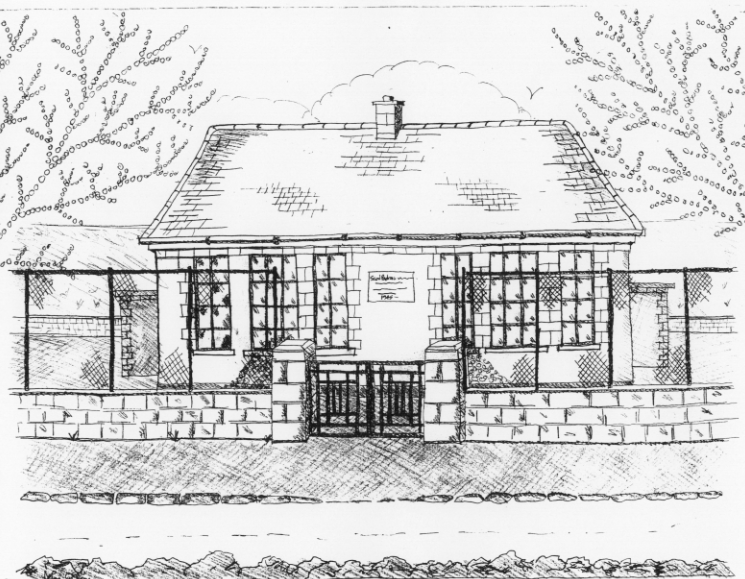 5th ClassSchool CostsCosts can be paid in full or in instalments as suits and online payment will be available in September. Alternatively, please enclose in an envelope labelled with your child’s name and class and amount enclosed.Please put your child’s name on all books, coats, hats, jumper/cardigan and other belongingsSchool re-opens on 1st September 2021School Book Rental Scheme 5th Class (€25 as aboveBooks  to be Bought      Spellbound E. (Folens)                                       Am Don Léamh 5 (Folens) Master Your Maths  5  (CJ Fallon)             Planet Maths 5 (Folens) New Wave English 5 (Prim Ed)Abair Liom G  (FolensBooks to be Kept in schoolTin Whistle Music FolderPoetry FolderCopies & Ancillary materials2 Sum Copies 88 Page 7mm	Keep2 Sum Copies 88 page 7mm.	Hard Covered Copy6x 88page page writing copies. 	USB  2 GB Key2 x 40 page copies.1 x B4 handwriting copy Hard Covered Copy (for Gaeilge)	Calculator (with %sign)Geometry SetHomework Journal (Fallons)A2 card Art Folder1 x 40page Display Folder (Finished Work)1 LARGE Glue StickKeepUSB 2 GB keyD Tin WhistleArt & Crafts Fees    Photocopying Fees   Primary Planet MagazineBook Rental Scheme Fee (please see overleaf for books included)Bí ag Scriobh Card can be bought through the school in September  €3€10€10€10 (Supplemented by fundraising)€25TOTAL:                                                                                              €55Purchasing PriceSESEHistory Quest Geography Quest Windows of the World Geography Windows of the World History      Atlas€11.90€11.90€9.95€9.95€14.00EnglishVampires Elephants & Aliens Reader (Gill & Macmillan)Vampires Elephants & Aliens Skills Lift off 5Oxford English Dictionary                          Class Novels   (estimated 4-5)Read at Home  5  (CJ Fallon)€16.95€9.75€9.95€12.80€9.99 each€16.95Gaeilge Sin E 5  Bun go Barr 5 Focloir Gaeilge                Grammar le Chéile 5                                        €18.40€20.35€12.95          ReligionGrow in Love 7            €14.99              